My Self-Assessment						Subject____________________Topic___________________________________ Week of:_________________Parent Signature______________________________________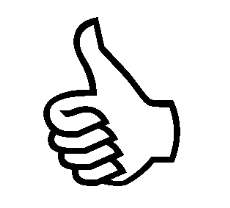 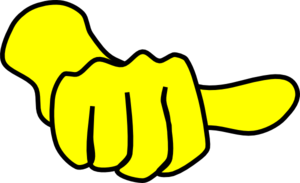 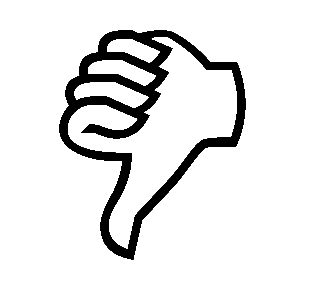 I can identify the place value of a whole number.I can I canI canI can 